Dokumentation im Corona-Jahr 2019/20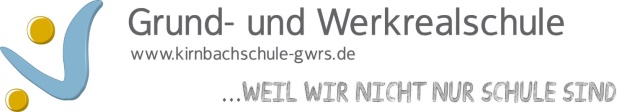 Bitte in Stichworten eintragenName der Lehrkraft: Kira A. Grau (LA)Datum der Dokumentation: 22.07.2020Klasse in 2019/20FachDas haben wir bereits erledigtDas musste noch  offen bleiben2cMathematikRechnen Zahlenraum 100 (+/-)Rechenwege und Rechenstrategien Geometrische Flächen und KörperMultiplizieren (alle Reihen)Dividieren (Aufteilen und Verteilen)Rechnen mit Geld (Dezimalzahlen)Längen (Messen mit Körpermaßen, m und cm)LagebeziehungenModellierungsaufgaben (Forscherheft), Sachrechnen Uhr SpiegelungenRechnen mit Längen KalenderWege findenSchaubilder